	Женева, 29 января 2014 годаУважаемая госпожа,
уважаемый господин,1	В соответствии с Циркуляром 52 БСЭ от 30 сентября 2013 года и Циркуляром 57 БСЭ от 15 октября 2013 года настоящим информирую вас о том, что Государства-Члены и Члены Сектора, принимавшие участие в последнем собрании 17-й Исследовательской комиссии, на его пленарном заседании, состоявшемся 24 января 2014 года, утвердили тексты проектов пяти новых Рекомендаций МСЭ-Т, тексты проектов двух пересмотренных Рекомендаций МСЭ-Т и текст проекта одного Исправления.2	Названия Рекомендаций МСЭ-Т, которые были утверждены: Примечание 1. – На заключительном пленарном заседании ИК17 было принято решение об изменении номера этой Рекомендации с МСЭ-T X.1600 на МСЭ-T X.1601.3	Имеющаяся патентная информация доступна в онлайновом режиме на веб-сайте МСЭ-Т.4	Тексты предварительно опубликованных Рекомендаций будут в ближайшее время размещены на веб-сайте МСЭ-Т.5	Тексты данных Рекомендаций будут опубликованы МСЭ в самое ближайшее время.С уважением,Малколм Джонсон
Директор Бюро
стандартизации электросвязиБюро стандартизации 
электросвязи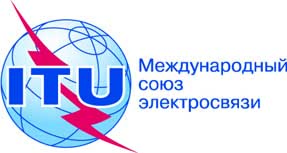 Осн.:Циркуляр 80 БСЭ
COM 17/MEU–	Администрациям Государств – Членов СоюзаТел.:
Факс:
Эл. почта:+41 22 730 5866
+41 22 730 5853
tsbsg17@itu.intКопии:–	Членам Сектора МСЭ-Т–	Ассоциированным членам МСЭ-Т–	Академическим организациям − Членам МСЭ-Т–	Председателю и заместителям Председателя 17-й Исследовательской комиссии–	Директору Бюро развития электросвязи–	Директору Бюро радиосвязиПредмет:Утверждение новых Рекомендаций МСЭ-Т X.1208, X.1210, X.1243 Cor.1, X.1546, X.1582 ‎и X.1601 (бывшая X.1600) и пересмотренных Рекомендаций МСЭ-T X.1520 и X.1526‎Утверждение новых Рекомендаций МСЭ-Т X.1208, X.1210, X.1243 Cor.1, X.1546, X.1582 ‎и X.1601 (бывшая X.1600) и пересмотренных Рекомендаций МСЭ-T X.1520 и X.1526‎X.1208 (новая)Показатель риска в области кибербезопасности, для укрепления доверия и ‎безопасности при использовании электросвязи/информационно-‎коммуникационных технологийX.1210 (новая)Обзор механизмов диагностики безопасности, ориентированной на источник, для использования в сетях на базе протокола ИнтернетX.1243 Cor.1Исправление 1 к Рекомендации МСЭ-T X.1243X.1520 (пересм.)Общеизвестные уязвимости и незащищенность X.1526 (пересм.) Язык для открытого определения уязвимостей и описания состояния системыX.1546 (новая)Перечень и характеристики атрибутов вредоносного программного обеспечения X.1582 (новая)Протоколы транспортирования, обеспечивающие возможность обмена информацией о кибербезопасности X.1601 (новая)
(Примечание1)Основы безопасности облачных вычислений